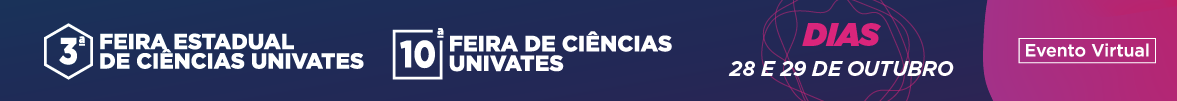 Universidade do Vale do Taquari – UNIVATES3ª Feira Estadual de Ciências Univates e10ª Feira de Ciências Univates: descobrindo talentos para a pesquisa e tecendo redes interdisciplinares (virtual)28 e 29 de outubro de 2021FICHA DE INSCRIÇÃO  E TERMO DE CONCORDÂNCIAEscola: ____________________________________________________________________________ 	E-mail:___________________________________________Endereço: __________________________________________________________________________ 	Cidade:__________________________________________CEP: ______________________________________ 	Fone:_________________________________ 	Título do Projeto: _____________________________________________________________________________________________________________________Série/Ano: ________________________________ 	 	 	Nível de ensino: (   ) Fundamental 	(   ) Médio 	 (   ) TécnicoTERMO DE AUTORIZAÇÃO: Autorizo a transmissão pela Internet do evento acima identificado, promovido pela Universidade do Vale do Taquari - Univates, por meio das redes sociais, aplicativos ou plataformas, assim autorizando, intrinsecamente, o uso da imagem, da voz e do conteúdo no audiovisual transmitido. 	Data da inscrição: _______________________ 	 	Professor(a) responsável:__________________________________________________________	Diretor(a) da Escola:__________________________________________________________ 	Carimbo escola: Nome completo dos integrantes da EquipeCategoria(Assinale com um “X”.)Categoria(Assinale com um “X”.)Categoria(Assinale com um “X”.)Data de nascimento(dia/mês/ano)RG ou CPF(Caso não tiver, indicar nº certidão de nascimento)Possui necessidades especiais? Se sim, quais?Nome completo dos integrantes da EquipeAlunoProfessorEstudante GraduaçãoData de nascimento(dia/mês/ano)RG ou CPF(Caso não tiver, indicar nº certidão de nascimento)Possui necessidades especiais? Se sim, quais?